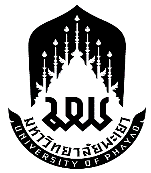 หน่วยงาน.....................................................................................................................................ที่   อว..................................................................................  วันที่ ……………………………………………..เรื่อง	ขอรายงานความก้าวหน้าในการดำเนินงานโครงการวิจัยที่ผ่านการรับรองจากคณะกรรมการ	จริยธรรมการวิจัยในมนุษย์ มหาวิทยาลัยพะเยาเรียน	ประธานคณะกรรมการจริยธรรมการวิจัยในมนุษย์ มหาวิทยาลัยพะเยา	ข้าพเจ้า..............................................................................สถานภาพ  อาจารย์      นิสิตระดับปริญญาตรี    นิสิตระดับปริญญาโท    นิสิตระดับปริญญาเอก   อื่น ๆ (ระบุ)....................คณะ ...............เลขที่โครงการ ……… เลขที่รับรองโครงการ...................... ซึ่งได้ ผ่านการรับรองแบบ......................จากคณะกรรมการจริยธรรมการวิจัย ในมนุษย์ เมื่อ วันที่...........เดือน............พ.ศ. ...........และสิ้นสุดการรับรองเมื่อ วันที่...........เดือน............พ.ศ. ...........ได้แนบเอกสารประกอบการพิจารณา ดังนี้			1.	แบบรายงานความก้าวหน้าการดำเนินงานวิจัยต่อคณะกรรมการจริยธรรมการวิจัยในมนุษย์ มหาวิทยาลัยพะเยา จำนวน 1 ชุด			2.	เอกสารคำชี้แจงและแบบฟอร์มยินยอมของอาสาสมัครคนแรก (ในกรณีเป็นรายงานครั้งที่  1) หรือฉบับที่ใช้ปัจจุบัน  จำนวน  1  ชุด			3.	เอกสารประกอบอื่น ๆ ที่เกี่ยวข้อง ระบุ .........................................จำนวน  1  ชุด			4.	ไฟล์ข้อมูลโครงการวิจัยตามข้อ 1, 2 และ 3 				จึงเรียนมาเพื่อโปรดพิจารณา  	ลงชื่อ…...........................................				   ลงชื่อ..........................................           (...........................................)			        	           (…………………………….)	        อาจารย์ที่ปรึกษาโครงการ				            หัวหน้าโครงการวิจัย	  กรณีหัวหน้าโครงการวิจัยเป็นนิสิต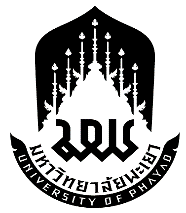 แบบรายงานความก้าวหน้าการดำเนินงานวิจัย ต่อคณะกรรมการจริยธรรมการวิจัยในมนุษย์ มหาวิทยาลัยพะเยาเลขที่โครงการ .................................... รับรองเมื่อวันที่.................................................................ชื่อโครงการวิจัย (ภาษาไทย)............................................................................................ชื่อโครงการวิจัย(ภาษาอังกฤษ)........................................................................................ชื่อหัวหน้าโครงการวิจัย...................................................................................................สังกัด............................................................................................................................แหล่งทุน.......................................................................................................................รายงานผลการดำเนินงานครั้งที่...........ช่วงเวลาที่รายงาน.................................................รายละเอียด1.	รายงานฉบับนี้เป็นรายงานฉบับแรกหลังจากที่ท่านเริ่มรับอาสาสมัครเข้าสู่โครงการใช่หรือไม่		ไม่ใช่		ใช่  แนบเอกสารคำชี้แจงและแบบฟอร์มยินยอมของอาสาสมัครคนแรก2.	ท่านได้เริ่มดำเนินการวิจัย  ณ  สถานที่วิจัยของท่าน  แล้วหรือไม่			เริ่มดำเนินการแล้ว		 ยังไม่ได้เริ่มดำเนินการ ข้ามไปตอบข้อ 53.	ข้อมูลเกี่ยวกับอาสาสมัครในโครงการ	3.1	จำนวนอาสาสมัครที่ต้องการทั้งหมด.........................ราย	3.2	จำนวนอาสาสมัครที่ลงนามยินยอมเข้าร่วมโครงการ............................ราย		(total subjects consented)	3.3	จำนวนอาสาสมัครที่ไม่ผ่านการคัดกรอง......................................ราย		(screening failure)	3.4	จำนวนอาสาสมัครที่ถอนตัวออกจากโครงการ.............................ราย		(withdrawal include any death)	3.5	จำนวนอาสาสมัครที่อยู่ในระหว่างการวิจัย..................................ราย		(active subjects)	3.6	จำนวนอาสาสมัครที่อยู่ในระหว่างติดตาม...................................ราย		(subjects  in  follow-up )		3.7	จำนวนอาสาสมัครที่เสร็จสิ้นการวิจัย..........................................ราย		(subjects  completed )4.	ข้อมูลเกี่ยวกับอาการไม่พึงประสงค์ชนิดร้ายแรง (serious adverse events) หรือที่ไม่คาดคิดมาก่อน (unexpected adverse events) และเหตุการณ์ไม่พึงประสงค์ (unanticipated problems) ที่เกิดขึ้น   ณ สถานที่วิจัยของท่าน	4.1	มีอาการไม่พึงประสงค์ชนิดร้ายแรง (serious adverse events) หรือไม่คาดคิดมาก่อน (unexpected adverse events) ต่ออาสาสมัครหรือไม่		 	ไม่มี			   มี  แนบรายงาน		( อาการไม่พึงประสงค์ชนิดร้ายแรง  หมายถึง อาการไม่พึงประสงค์ที่เกิดแก่อาสาสมัครและทำให้อาสาสมัครถึงแก่ความตาย  พิการและทุพพลภาพ  หรือต้องเข้ารับการรักษาตัวในโรงพยาบาลหรืออยู่โรงพยาบาลนานกว่าปกติ  ส่วนอาการไม่พึงประสงค์ที่ไม่คาดคิดมาก่อน  หมายถึงอาการเจ็บป่วยที่เกิดแก่อาสาสมัครซึ่งไม่ใช่อาการข้างเคียงที่ระบุไว้ในคู่มือนักวิจัย )มีเหตุการณ์ไม่พึงประสงค์ (unanticipated problems) ที่พบและรายงานแก่คณะกรรมการ		    	ยังไม่ได้รายงาน		   รายงานแล้วเมื่อวันที่.........................................	4.2 มีเหตุการณ์ไม่พึงประสงค์ (unanticipated problems)  หรือไม่คาดคิดมาก่อน (unexpected adverse events)  ต่อการวิจัยหรือไม่	ไม่มี				   มี  แนบรายงาน			(เหตุการณ์ไม่พึงประสงค์ หมายถึงเหตุการณ์ใด ๆ ที่ไม่ใช่อาการไม่พึงประสงค์ชนิดร้ายแรงหรือที่ไม่คาดคิดมาก่อน แต่ผู้วิจัยคิดว่าอาจเป็นปัญหาต่อการวิจัย  เช่น  ไฟไหม้สถานที่วิจัย  การย้ายสถานที่วิจัย  ผู้ช่วยวิจัยถูกดำเนินคดี ฯลฯ  หรือมีผลต่อการเก็บรักษาข้อมูลเช่น  ความเสียหายแก่เครื่องคอมพิวเตอร์ที่ใช้เก็บข้อมูล  หรือการถูกโจรกรรมข้อมูล ฯลฯ)มีเหตุการณ์ไม่พึงประสงค์ (unanticipated problems) ที่พบและรายงานแก่คณะกรรมการ		    	ยังไม่ได้รายงาน		   รายงานแล้วเมื่อวันที่.........................................5.	ข้อมูลเกี่ยวกับการดำเนินวิจัย	5.1	มีการฝ่าฝืนวิธีวิจัย (protocol violation) หรือไม่		 	ไม่มี				   มี  ระบุรายละเอียด     5.2  มีการดำเนินการวิจัยที่แตกต่างจากที่ระบุไว้ในโครงร่างการวิจัย (protocol deviation) ซึ่งท่านยังไม่ได้รายงานแก่คณะกรรมการฯหรือไม่				ไม่มี			   มี  แนบรายงาน	5.3 มีการเปลี่ยนแปลงผู้รับผิดชอบโครงการวิจัยซึ่งท่านยังไม่ได้รายงานแก่คณะกรรมการฯหรือไม่				ไม่มี			   มี  แนบรายงาน6.	มีการเปลี่ยนแปลงเอกสารเกี่ยวกับโครงการวิจัยซึ่งท่านยังไม่ได้รายงานแก่คณะกรรมการฯ หรือไม่				ไม่มี			   มี  แนบเอกสาร7.	มีการเปลี่ยนแปลงความรู้ใหม่ที่เกี่ยวข้องกับการดำเนินการวิจัยนี้หรือไม่				ไม่มี			   มี  แนบรายงาน8.	มีข้อมูลเพิ่มเติมที่เกี่ยวข้องกับความเสี่ยงหรือประโยชน์ของโครงการวิจัยหรือไม่				ไม่มี			   มี  แนบรายงาน9.	มีอาสาสมัครร้องเรียนเกี่ยวกับโครงการวิจัยของท่านในช่วงเวลารายงานนี้หรือไม่				ไม่มี			   มี  ระบุ หรือแนบรายงาน………………..10.	ในช่วงเวลาที่รายงาน   มีข่าวที่เกี่ยวข้องกับการวิจัยและอาจส่งผลต่อทัศนคติของประชาชนหรือ	การตัดสินใจเข้าร่วมโครงการวิจัยของอาสาสมัครในโครงการของท่านหรือไม่				ไม่มี			   มี  ระบุ  หรือแนบรายงาน……………….11.คาดว่างานวิจัยนี้จะดำเนินการแล้วเสร็จภายใน .............................................เดือน	ข้าพเจ้าขอรับรองว่าได้ตรวจสอบความถูกต้องของข้อมูล และรายงานตามความเป็นจริงทุกประการลงชื่อ.............................................................     (.............................................................)หัวหน้าโครงการวิจัยวันที่..............................................................